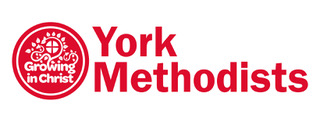 Example Junior Church risk assessmentName of event:Date of event:Address of event:Date of assessment: Name of event:Date of event:Address of event:Date of assessment: Name of event:Date of event:Address of event:Date of assessment: Name of event:Date of event:Address of event:Date of assessment: Name of event:Date of event:Address of event:Date of assessment: ActivityPossible RiskPreventionAction to be taken to reduce riskResponsibilityLeaving/entering sanctuaryTrips or falls on uneven surfaceFalls on stairsEncourage children to take careLeader or older child at the frontEnsure that steps etc. are clearly markedEnsure children are aware of uneven floorsBehavioural expectationsGluing/sticking activities. Using glitterGlue or other item in eyesDamage to clothesAdvise wearing of old clothesAprons/old shirts over clothingBehavioural expectationsAge appropriate activitiesSupervision by responsible adultsEye bath and saline in first aid kitUse of scissorsCuts/puncture woundsUse of children’s scissorsKeep adult scissors out of reachSupervisionBehavioural expectationsSnacksAllergic reactionEnsure all serious allergies are known and catered forAvoid known or common allergens in food/snacks e.g. nutsRequest parents/carers bring any medication requiredFireInjury/death in the event of fireIf candles used ensure extinguishedAvoid use of flammable materialsFire drillEnsure adults are aware of evacuation procedureEnsure all know location of fire extinguishers and how to use themTerrorism or external attackDeath or serious injuryLeaders all known and safer recruitedDrill/plan for event of attackEnsure young people know what to do if they are attackedThroughout Junior ChurchIllness, asthma attack, allergic reaction Consent forms for all children Ensure that children have medication as required and that its location during junior church is knownCompleted by: Signed:Date: